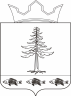 Администрация Григорьевского сельского поселенияНытвенского района  Пермского краяПОСТАНОВЛЕНИЕ03.12.2018 г.                                                                                                 	№ 52с. ГригорьевскоеО внесении изменений в муниципальную программу                                                                                                                                                           «Содержание и ремонт автомобильных дорог общего пользования местного значения в границах территории Григорьевского сельского поселения Нытвенского муниципального района Пермского края»В соответствии с Постановлением администрации Григорьевского сельского поселения от 26.06.2015 г. № 53 «О разработке, реализации и оценке эффективности муниципальных программ Григорьевского сельского поселения», ПОСТАНОВЛЯЮ:1. Внести изменения в приложение 1 муниципальной программы «Содержание и ремонт автомобильных дорог общего пользования местного значения в границах территории Григорьевского сельского поселения Нытвенского муниципального района Пермского края».2. Постановление опубликовать на официальном сайте Григорьевского сельского поселения.3. Настоящее постановление вступает в силу с 01.01.2019 г.4. Контроль за исполнением постановления оставляю за собой.Глава ГригорьевскогоГригорьевского сельского поселения                                                 А.Г. ВожаковПриложение № 1к Постановлениюот 03.12.2018 г. №  52ПАСПОРТмуниципальной программы Григорьевского сельского поселенияОтветственный исполнитель программыАдминистрация Григорьевского сельского поселенияАдминистрация Григорьевского сельского поселенияАдминистрация Григорьевского сельского поселенияАдминистрация Григорьевского сельского поселенияАдминистрация Григорьевского сельского поселенияАдминистрация Григорьевского сельского поселенияАдминистрация Григорьевского сельского поселенияАдминистрация Григорьевского сельского поселенияАдминистрация Григорьевского сельского поселенияАдминистрация Григорьевского сельского поселенияСоисполнители программыотсутствуютотсутствуютотсутствуютотсутствуютотсутствуютотсутствуютотсутствуютотсутствуютотсутствуютотсутствуютУчастники программыАдминистрация Григорьевского сельского поселения, Муниципальное унитарное предприятие  «Жилищно-коммунального хозяйства с. Григорьевское» и подрядные организации, выбранные по результатам торгов.Администрация Григорьевского сельского поселения, Муниципальное унитарное предприятие  «Жилищно-коммунального хозяйства с. Григорьевское» и подрядные организации, выбранные по результатам торгов.Администрация Григорьевского сельского поселения, Муниципальное унитарное предприятие  «Жилищно-коммунального хозяйства с. Григорьевское» и подрядные организации, выбранные по результатам торгов.Администрация Григорьевского сельского поселения, Муниципальное унитарное предприятие  «Жилищно-коммунального хозяйства с. Григорьевское» и подрядные организации, выбранные по результатам торгов.Администрация Григорьевского сельского поселения, Муниципальное унитарное предприятие  «Жилищно-коммунального хозяйства с. Григорьевское» и подрядные организации, выбранные по результатам торгов.Администрация Григорьевского сельского поселения, Муниципальное унитарное предприятие  «Жилищно-коммунального хозяйства с. Григорьевское» и подрядные организации, выбранные по результатам торгов.Администрация Григорьевского сельского поселения, Муниципальное унитарное предприятие  «Жилищно-коммунального хозяйства с. Григорьевское» и подрядные организации, выбранные по результатам торгов.Администрация Григорьевского сельского поселения, Муниципальное унитарное предприятие  «Жилищно-коммунального хозяйства с. Григорьевское» и подрядные организации, выбранные по результатам торгов.Администрация Григорьевского сельского поселения, Муниципальное унитарное предприятие  «Жилищно-коммунального хозяйства с. Григорьевское» и подрядные организации, выбранные по результатам торгов.Администрация Григорьевского сельского поселения, Муниципальное унитарное предприятие  «Жилищно-коммунального хозяйства с. Григорьевское» и подрядные организации, выбранные по результатам торгов.Подпрограммы программы1. «Содержание и ремонт автомобильных дорог общего пользования местного значения и искусственных сооружений на них»2. «Паспортизация автомобильных дорог и разработка проектов организации дорожного движения»3. «Освещение автомобильных дорог общего пользования местного значения»1. «Содержание и ремонт автомобильных дорог общего пользования местного значения и искусственных сооружений на них»2. «Паспортизация автомобильных дорог и разработка проектов организации дорожного движения»3. «Освещение автомобильных дорог общего пользования местного значения»1. «Содержание и ремонт автомобильных дорог общего пользования местного значения и искусственных сооружений на них»2. «Паспортизация автомобильных дорог и разработка проектов организации дорожного движения»3. «Освещение автомобильных дорог общего пользования местного значения»1. «Содержание и ремонт автомобильных дорог общего пользования местного значения и искусственных сооружений на них»2. «Паспортизация автомобильных дорог и разработка проектов организации дорожного движения»3. «Освещение автомобильных дорог общего пользования местного значения»1. «Содержание и ремонт автомобильных дорог общего пользования местного значения и искусственных сооружений на них»2. «Паспортизация автомобильных дорог и разработка проектов организации дорожного движения»3. «Освещение автомобильных дорог общего пользования местного значения»1. «Содержание и ремонт автомобильных дорог общего пользования местного значения и искусственных сооружений на них»2. «Паспортизация автомобильных дорог и разработка проектов организации дорожного движения»3. «Освещение автомобильных дорог общего пользования местного значения»1. «Содержание и ремонт автомобильных дорог общего пользования местного значения и искусственных сооружений на них»2. «Паспортизация автомобильных дорог и разработка проектов организации дорожного движения»3. «Освещение автомобильных дорог общего пользования местного значения»1. «Содержание и ремонт автомобильных дорог общего пользования местного значения и искусственных сооружений на них»2. «Паспортизация автомобильных дорог и разработка проектов организации дорожного движения»3. «Освещение автомобильных дорог общего пользования местного значения»1. «Содержание и ремонт автомобильных дорог общего пользования местного значения и искусственных сооружений на них»2. «Паспортизация автомобильных дорог и разработка проектов организации дорожного движения»3. «Освещение автомобильных дорог общего пользования местного значения»1. «Содержание и ремонт автомобильных дорог общего пользования местного значения и искусственных сооружений на них»2. «Паспортизация автомобильных дорог и разработка проектов организации дорожного движения»3. «Освещение автомобильных дорог общего пользования местного значения»Программно-целевые инструменты программыотсутствуютотсутствуютотсутствуютотсутствуютотсутствуютотсутствуютотсутствуютотсутствуютотсутствуютотсутствуютЦели программы1. Поддержание автомобильных дорог общего пользования местного значения и искусственных сооружений на них на уровне соответствующем категории дороги и повышение уровня их безопасности, путём содержания дорог и сооружений на них;2. Приведение в нормативное состояние автомобильных дорог общего пользования местного значения и  искусственных сооружений на них, за счёт ремонта автомобильных дорог общего пользования;3. Обеспечение сохранности автомобильных дорог общего пользования местного значения, путём выполнения эксплуатационных и ремонтных мероприятий;4. Улучшение условий жизни населения.1. Поддержание автомобильных дорог общего пользования местного значения и искусственных сооружений на них на уровне соответствующем категории дороги и повышение уровня их безопасности, путём содержания дорог и сооружений на них;2. Приведение в нормативное состояние автомобильных дорог общего пользования местного значения и  искусственных сооружений на них, за счёт ремонта автомобильных дорог общего пользования;3. Обеспечение сохранности автомобильных дорог общего пользования местного значения, путём выполнения эксплуатационных и ремонтных мероприятий;4. Улучшение условий жизни населения.1. Поддержание автомобильных дорог общего пользования местного значения и искусственных сооружений на них на уровне соответствующем категории дороги и повышение уровня их безопасности, путём содержания дорог и сооружений на них;2. Приведение в нормативное состояние автомобильных дорог общего пользования местного значения и  искусственных сооружений на них, за счёт ремонта автомобильных дорог общего пользования;3. Обеспечение сохранности автомобильных дорог общего пользования местного значения, путём выполнения эксплуатационных и ремонтных мероприятий;4. Улучшение условий жизни населения.1. Поддержание автомобильных дорог общего пользования местного значения и искусственных сооружений на них на уровне соответствующем категории дороги и повышение уровня их безопасности, путём содержания дорог и сооружений на них;2. Приведение в нормативное состояние автомобильных дорог общего пользования местного значения и  искусственных сооружений на них, за счёт ремонта автомобильных дорог общего пользования;3. Обеспечение сохранности автомобильных дорог общего пользования местного значения, путём выполнения эксплуатационных и ремонтных мероприятий;4. Улучшение условий жизни населения.1. Поддержание автомобильных дорог общего пользования местного значения и искусственных сооружений на них на уровне соответствующем категории дороги и повышение уровня их безопасности, путём содержания дорог и сооружений на них;2. Приведение в нормативное состояние автомобильных дорог общего пользования местного значения и  искусственных сооружений на них, за счёт ремонта автомобильных дорог общего пользования;3. Обеспечение сохранности автомобильных дорог общего пользования местного значения, путём выполнения эксплуатационных и ремонтных мероприятий;4. Улучшение условий жизни населения.1. Поддержание автомобильных дорог общего пользования местного значения и искусственных сооружений на них на уровне соответствующем категории дороги и повышение уровня их безопасности, путём содержания дорог и сооружений на них;2. Приведение в нормативное состояние автомобильных дорог общего пользования местного значения и  искусственных сооружений на них, за счёт ремонта автомобильных дорог общего пользования;3. Обеспечение сохранности автомобильных дорог общего пользования местного значения, путём выполнения эксплуатационных и ремонтных мероприятий;4. Улучшение условий жизни населения.1. Поддержание автомобильных дорог общего пользования местного значения и искусственных сооружений на них на уровне соответствующем категории дороги и повышение уровня их безопасности, путём содержания дорог и сооружений на них;2. Приведение в нормативное состояние автомобильных дорог общего пользования местного значения и  искусственных сооружений на них, за счёт ремонта автомобильных дорог общего пользования;3. Обеспечение сохранности автомобильных дорог общего пользования местного значения, путём выполнения эксплуатационных и ремонтных мероприятий;4. Улучшение условий жизни населения.1. Поддержание автомобильных дорог общего пользования местного значения и искусственных сооружений на них на уровне соответствующем категории дороги и повышение уровня их безопасности, путём содержания дорог и сооружений на них;2. Приведение в нормативное состояние автомобильных дорог общего пользования местного значения и  искусственных сооружений на них, за счёт ремонта автомобильных дорог общего пользования;3. Обеспечение сохранности автомобильных дорог общего пользования местного значения, путём выполнения эксплуатационных и ремонтных мероприятий;4. Улучшение условий жизни населения.1. Поддержание автомобильных дорог общего пользования местного значения и искусственных сооружений на них на уровне соответствующем категории дороги и повышение уровня их безопасности, путём содержания дорог и сооружений на них;2. Приведение в нормативное состояние автомобильных дорог общего пользования местного значения и  искусственных сооружений на них, за счёт ремонта автомобильных дорог общего пользования;3. Обеспечение сохранности автомобильных дорог общего пользования местного значения, путём выполнения эксплуатационных и ремонтных мероприятий;4. Улучшение условий жизни населения.1. Поддержание автомобильных дорог общего пользования местного значения и искусственных сооружений на них на уровне соответствующем категории дороги и повышение уровня их безопасности, путём содержания дорог и сооружений на них;2. Приведение в нормативное состояние автомобильных дорог общего пользования местного значения и  искусственных сооружений на них, за счёт ремонта автомобильных дорог общего пользования;3. Обеспечение сохранности автомобильных дорог общего пользования местного значения, путём выполнения эксплуатационных и ремонтных мероприятий;4. Улучшение условий жизни населения.Задачи программы1. Содержание и ремонт автомобильных дорог общего пользования местного значения и искусственных сооружений на них. С повышением уровня их безопасности, доступности и качества услуг транспортного комплекса для населения;2. Поэтапный ремонт автомобильных дорог общего пользования местного значения; 3. Паспортизация автомобильных дорог общего пользования местного значения.1. Содержание и ремонт автомобильных дорог общего пользования местного значения и искусственных сооружений на них. С повышением уровня их безопасности, доступности и качества услуг транспортного комплекса для населения;2. Поэтапный ремонт автомобильных дорог общего пользования местного значения; 3. Паспортизация автомобильных дорог общего пользования местного значения.1. Содержание и ремонт автомобильных дорог общего пользования местного значения и искусственных сооружений на них. С повышением уровня их безопасности, доступности и качества услуг транспортного комплекса для населения;2. Поэтапный ремонт автомобильных дорог общего пользования местного значения; 3. Паспортизация автомобильных дорог общего пользования местного значения.1. Содержание и ремонт автомобильных дорог общего пользования местного значения и искусственных сооружений на них. С повышением уровня их безопасности, доступности и качества услуг транспортного комплекса для населения;2. Поэтапный ремонт автомобильных дорог общего пользования местного значения; 3. Паспортизация автомобильных дорог общего пользования местного значения.1. Содержание и ремонт автомобильных дорог общего пользования местного значения и искусственных сооружений на них. С повышением уровня их безопасности, доступности и качества услуг транспортного комплекса для населения;2. Поэтапный ремонт автомобильных дорог общего пользования местного значения; 3. Паспортизация автомобильных дорог общего пользования местного значения.1. Содержание и ремонт автомобильных дорог общего пользования местного значения и искусственных сооружений на них. С повышением уровня их безопасности, доступности и качества услуг транспортного комплекса для населения;2. Поэтапный ремонт автомобильных дорог общего пользования местного значения; 3. Паспортизация автомобильных дорог общего пользования местного значения.1. Содержание и ремонт автомобильных дорог общего пользования местного значения и искусственных сооружений на них. С повышением уровня их безопасности, доступности и качества услуг транспортного комплекса для населения;2. Поэтапный ремонт автомобильных дорог общего пользования местного значения; 3. Паспортизация автомобильных дорог общего пользования местного значения.1. Содержание и ремонт автомобильных дорог общего пользования местного значения и искусственных сооружений на них. С повышением уровня их безопасности, доступности и качества услуг транспортного комплекса для населения;2. Поэтапный ремонт автомобильных дорог общего пользования местного значения; 3. Паспортизация автомобильных дорог общего пользования местного значения.1. Содержание и ремонт автомобильных дорог общего пользования местного значения и искусственных сооружений на них. С повышением уровня их безопасности, доступности и качества услуг транспортного комплекса для населения;2. Поэтапный ремонт автомобильных дорог общего пользования местного значения; 3. Паспортизация автомобильных дорог общего пользования местного значения.1. Содержание и ремонт автомобильных дорог общего пользования местного значения и искусственных сооружений на них. С повышением уровня их безопасности, доступности и качества услуг транспортного комплекса для населения;2. Поэтапный ремонт автомобильных дорог общего пользования местного значения; 3. Паспортизация автомобильных дорог общего пользования местного значения.Ожидаемые результаты реализации программы1. Повышение уровня состояния автомобильных дорог общего пользования, находящихся на территории Григорьевского сельского поселения;2. Создание условий, обеспечивающих комфортные условия для проживания населения;3. Совершенствование эстетического состояния территории поселения.1. Повышение уровня состояния автомобильных дорог общего пользования, находящихся на территории Григорьевского сельского поселения;2. Создание условий, обеспечивающих комфортные условия для проживания населения;3. Совершенствование эстетического состояния территории поселения.1. Повышение уровня состояния автомобильных дорог общего пользования, находящихся на территории Григорьевского сельского поселения;2. Создание условий, обеспечивающих комфортные условия для проживания населения;3. Совершенствование эстетического состояния территории поселения.1. Повышение уровня состояния автомобильных дорог общего пользования, находящихся на территории Григорьевского сельского поселения;2. Создание условий, обеспечивающих комфортные условия для проживания населения;3. Совершенствование эстетического состояния территории поселения.1. Повышение уровня состояния автомобильных дорог общего пользования, находящихся на территории Григорьевского сельского поселения;2. Создание условий, обеспечивающих комфортные условия для проживания населения;3. Совершенствование эстетического состояния территории поселения.1. Повышение уровня состояния автомобильных дорог общего пользования, находящихся на территории Григорьевского сельского поселения;2. Создание условий, обеспечивающих комфортные условия для проживания населения;3. Совершенствование эстетического состояния территории поселения.1. Повышение уровня состояния автомобильных дорог общего пользования, находящихся на территории Григорьевского сельского поселения;2. Создание условий, обеспечивающих комфортные условия для проживания населения;3. Совершенствование эстетического состояния территории поселения.1. Повышение уровня состояния автомобильных дорог общего пользования, находящихся на территории Григорьевского сельского поселения;2. Создание условий, обеспечивающих комфортные условия для проживания населения;3. Совершенствование эстетического состояния территории поселения.1. Повышение уровня состояния автомобильных дорог общего пользования, находящихся на территории Григорьевского сельского поселения;2. Создание условий, обеспечивающих комфортные условия для проживания населения;3. Совершенствование эстетического состояния территории поселения.1. Повышение уровня состояния автомобильных дорог общего пользования, находящихся на территории Григорьевского сельского поселения;2. Создание условий, обеспечивающих комфортные условия для проживания населения;3. Совершенствование эстетического состояния территории поселения.Этапы и сроки реализации программыСрок реализации - 2019-2021 годы.Этапы реализации Программы не выделяются.Срок реализации - 2019-2021 годы.Этапы реализации Программы не выделяются.Срок реализации - 2019-2021 годы.Этапы реализации Программы не выделяются.Срок реализации - 2019-2021 годы.Этапы реализации Программы не выделяются.Срок реализации - 2019-2021 годы.Этапы реализации Программы не выделяются.Срок реализации - 2019-2021 годы.Этапы реализации Программы не выделяются.Срок реализации - 2019-2021 годы.Этапы реализации Программы не выделяются.Срок реализации - 2019-2021 годы.Этапы реализации Программы не выделяются.Срок реализации - 2019-2021 годы.Этапы реализации Программы не выделяются.Срок реализации - 2019-2021 годы.Этапы реализации Программы не выделяются.Целевые показатели программыОсновными целевыми показателями Программы являются:Основными целевыми показателями Программы являются:Основными целевыми показателями Программы являются:Основными целевыми показателями Программы являются:Основными целевыми показателями Программы являются:Основными целевыми показателями Программы являются:Основными целевыми показателями Программы являются:Основными целевыми показателями Программы являются:Основными целевыми показателями Программы являются:Основными целевыми показателями Программы являются:Целевые показатели программы№ п/пНаименование показателяНаименование показателяЕд. изм.Ед. изм.Плановое значение целевого показателяПлановое значение целевого показателяПлановое значение целевого показателяПлановое значение целевого показателяПлановое значение целевого показателяЦелевые показатели программы№ п/пНаименование показателяНаименование показателяЕд. изм.Ед. изм.20192019202020202021Целевые показатели программы1.Доляпротяженностидорог местного значения, содержание которых осуществляетсякруглогодично,в общейпротяженности дорог местного значенияДоляпротяженностидорог местного значения, содержание которых осуществляетсякруглогодично,в общейпротяженности дорог местного значениякм.км.84,19884,19884,19884,19884,198Целевые показатели программы2.Протяженностьдорог местного значения, соответствующих требованиям  нормативных документовПротяженностьдорог местного значения, соответствующих требованиям  нормативных документовкм.км.84,19884,19884,19884,19884,198Целевые показатели программы3.Протяженность паспортизированных дорогПротяженность паспортизированных дорогкм.км.84,19884,19884,19884,19884,198Целевые показатели программы4.Протяженность линий уличного освещенияПротяженность линий уличного освещениякм.км.48,3648,3666,2966,2984,198Объемы и источники финансирования программыИсточники финансированияИсточники финансированияРасходы (тыс. руб.)Расходы (тыс. руб.)Расходы (тыс. руб.)Расходы (тыс. руб.)Расходы (тыс. руб.)Расходы (тыс. руб.)Расходы (тыс. руб.)Расходы (тыс. руб.)Объемы и источники финансирования программыИсточники финансированияИсточники финансирования2019г.2019г.2020 г.2020 г.2021 г.2021 г.ИтогоИтогоОбъемы и источники финансирования программыВсего, в том числе:Всего, в том числе:2012,52012,52080,62080,62161,52161,56254,66254,6Объемы и источники финансирования программыкраевой бюджеткраевой бюджет------0,00,0Объемы и источники финансирования программыфедеральный бюджетфедеральный бюджет------0,00,0Объемы и источники финансирования программыбюджетпоселениябюджетпоселения2012,52012,52080,62080,62161,52161,56254,66254,6Объемы и источники финансирования программывнебюджетные источникивнебюджетные источники------0,00,0